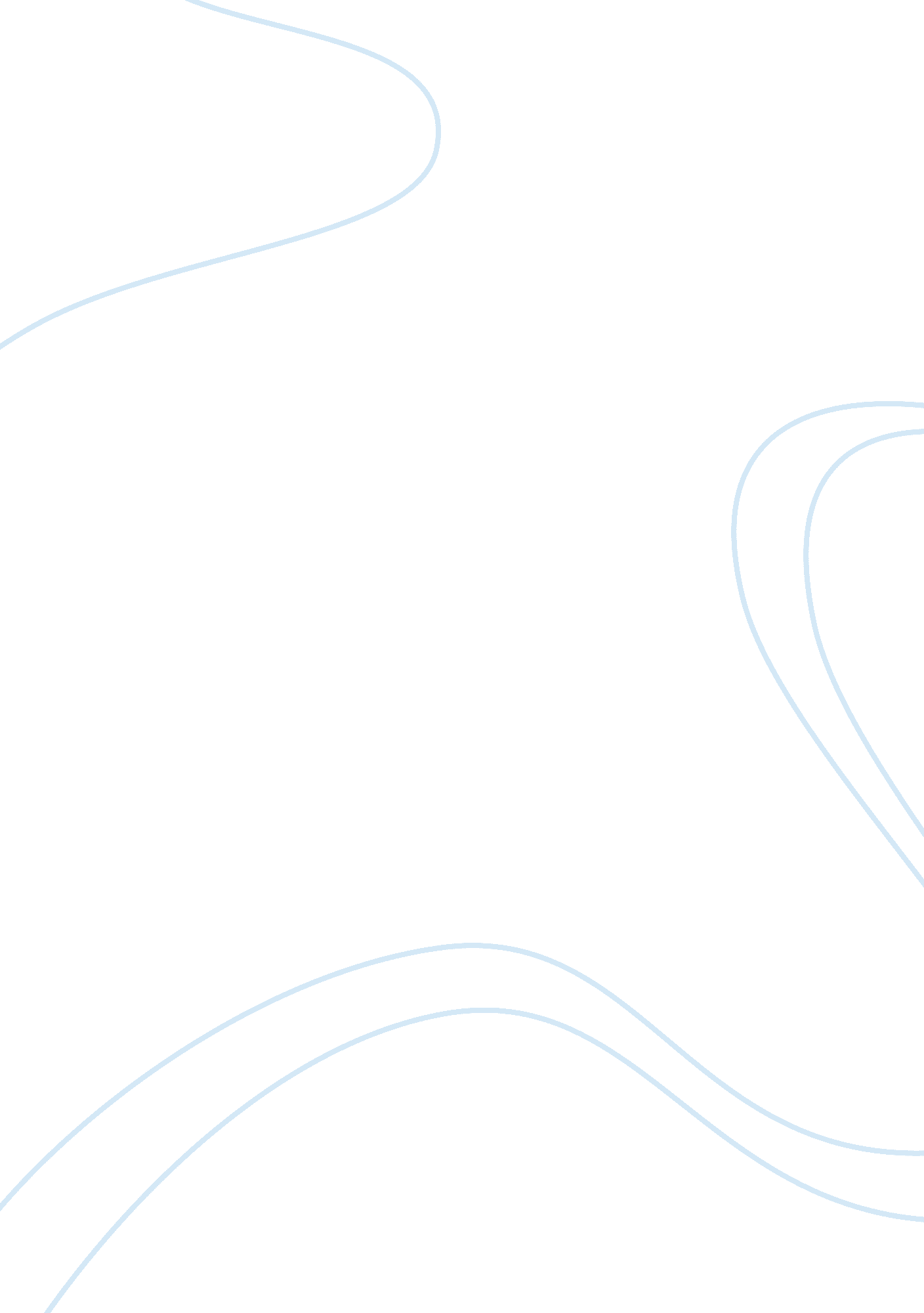 Case study on social mediaBusiness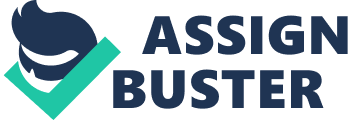 Social Media Case Study: Social mediais the kind of mass media which helps people, create, deliver and exchange information between one another. There are hundreds of websites, which serve people with this purpose. There are social network sites, which gather people who share common interests. For example, people who enjoy art, certain movies, actors, books gather on such websites and discuss these problems, find friends and exchange experience with one another. People are able to find any kind of data they require, download, and exchange information with anyone in the world very easily. The most well-known example of social media isFacebook, then, there are special blogs dedicated to certain limited problems. Blogs are operated by famous writers, journalists, artists, actors and ordinary online users who share information with the general public. Social media embraces all kinds of files, data of various formats, from the simple images and presentations to audio and video files. All these types of data exist together in the Internet and operated, managed by professionals in order to provide people with information of all kinds, no wonder, social media is expected to be the single ideal type of mass media which will not leave a chance to newspapers, magazines and television soon. It is expected that the Internet with its possibilities will soon become a monopolist in the field of mass media. Social media is one of the most popular sources to get all kinds of information today. Nowadays people are able to turn their PC and find in the web nearly everything they require at a moment’s notice, so the potential of social media is extremely high. Students who investigate this topic are supposed to research as much information about social media as possible to be able to complete proper analysis and brainstorm wise conclusions. When students are asked to complete a case study, they will need to use the articles in the Internet and periodicals actively to collect facts about the case. It can be a certain limited problem related to social media, mostly based on its disadvantages and weak sides. A student should analyze and understand the cause and effect of the case and offer reasonable solution to the problem of the case. The web offers high quality help with writing a good paper on the topic in the form of a free case study on social media marketing. When a student looks through such kind of paper, he will learn to organize the paper professionally, will see how to compose a paper according to the general writing standards and will borrow the manner of writing if the free sample on social media campaign is really successful and sounds well. 